『OBIHIRO LGBTQ＋』ステッカー申込書以下の事項をご確認いただき、お申し込みください。本ステッカーは、『多様な性に配慮した取り組みを行っている』もしくは『多様な性について理解を深める取り組み※を行う予定である』法人・個人事業主・団体等へご提供させていただきます。ステッカー配付先として市ホームページにて公開するとともに、ご了承いただける場合、「多様な性に配慮した民間企業の取り組み」ページにて取り組み事例を掲載させていただきます。なお、本ステッカーの配付により、多様な性に配慮した取り組みを行っていることを認証するものではございません。※例）市が作成した多様な性についてのリーフレットの活用、市で行う多様な性についての出前講座の受講、従業員に対して多様な性についての研修を行う　など申込日：令和　　　　年　　　　月　　　　日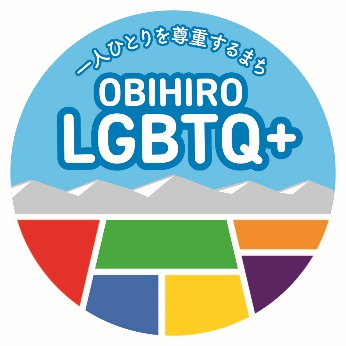 【送付先】〒080-8670　帯広市西５条南７丁目１　帯広市市民活動課男女共同参画係行FAX：0155-23-0156　　E-mail：danjyo@city.obihiro.hokkaido.jp【問合せ先】TEL：0155-65-4134ふりがな事業者名（会社名）所在地電話番号担当部署/担当者申込枚数枚　　（店舗数　　　　　　　　　　店舗　）リーフレット部